Дайджест поручений и заявлений Президента и Правительства России, представителей федеральных органов власти Российской Федерации в сфере ТЭК, 16–22 февраля 2024 года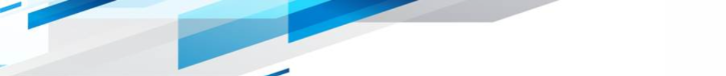   ПОЛИТИЧЕСКИЕ И ОБЩЕЭКОНОМИЧЕСКИЕ ВОПРОСЫ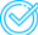 20 февраля – Президент Российской Федерации Владимир Путин принял участие в пленарном заседании четвертого ежегодного форума «Сильные идеи для нового времени» АНО «Агентство стратегических инициатив по продвижению новых проектов».20 февраля – Помощник Президента Российской Федерации, Секретарь Государственного Совета Игорь Левитин и губернатор Кемеровской области – Кузбасса Сергей Цивилев провели заседание комиссии Госсовета по направлению «Энергетика».20 февраля – Заместитель Председателя Правительства Российской Федерации Александр Новак принял участие в Дне энергетики в рамках Международной выставки-форума «Россия» на ВДНХ.20 февраля – Министр энергетики Российской Федерации Николай Шульгинов провел пресс-конференцию в рамках Дня энергетики на Международной выставке-форуме «Россия».  НЕФТЬ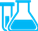 20 февраля – Директор Департамента нефтегазового комплекса Министерства энергетики Российской Федерации Антон Рубцов рассказал об адаптации нефтяной отрасли к экологической повестке на круглом столе «Устойчивая энергетика: экологичный путь развития ТЭК», который прошел на Международной выставке-форуме «Россия» в рамках Дня энергетики.  ГАЗ 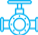 20 февраля – Совет Федерации Федерального Собрания Российской Федерации одобрил поправки в Налоговый кодекс, которые выводят ряд компаний из-под введенного с 1 января 2024 года повышенного НДПИ на газ.21 февраля – Директор Департамента развития газовой отрасли Министерства энергетики Российской Федерации Артем Верхов принял участие в заседании комитета Торгово-промышленной палаты Российской Федерации по энергетической стратегии и развитию ТЭК, на котором обсуждалось развитие газомоторного топлива. УГОЛЬ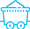 20 февраля – Заместитель Министра энергетики Российской Федерации Сергей Мочальников рассказал о перспективах угольной отрасли Донецкой и Луганской Народных Республик в рамках программы социально-экономического развития новых регионов Российской Федерации на Международной выставке-форуме «Россия».ЭЛЕКТРОЭНЕРГЕТИКА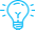 16 февраля – Заместитель Министра энергетики Российской Федерации Павел Сниккарс рассказал об актуальных направлениях и тенденциях в электроэнергетике на ярмарке вакансий «Построй карьеру в энергетике», прошедшей на Международной выставке-форуме «Россия».20 февраля – Заместитель председателя Комитета Совета Федерации Федерального Собрания Российской Федерации по экономической политике Юрий Федоров провел круглый стол по вопросам обновления электросетевой инфраструктуры России.21 февраля – Комитет Государственной Думы Федерального Собрания Российской Федерации по энергетике обсудил инициативы ПАО «Россети» по изменению принципов оплаты услуг по передаче электроэнергии. ВОЗОБНОВЛЯЕМЫЕ ИСТОЧНИКИ ЭНЕРГИИ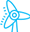 22 февраля – В Совете Федерации Федерального Собрания Российской Федерации состоялось заседание Научно-экспертного Совета при Комитете Совета Федерации Федерального Собрания Российской Федерации по экономической политике, посвященное поддержке развития технологий солнечной аэрокосмической энергетики.КЛИМАТ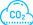 20 февраля – Генеральный директор Российского энергетического агентства Минэнерго России Алексей Кулапин выступил модератором круглого стола «Устойчивая энергетика: экологичный путь развития ТЭК» на Международной выставке-форуме «Россия» в рамках Дня энергетики.21 февраля – Совет Федерации Федерального Собрания Российской Федерации одобрил законопроект, направленный на снижение издержек исполнителей климатических проектов, в том числе, освободил от НДС услуги оператора реестра углеродных единиц.   РЕГИОНАЛЬНАЯ ПОВЕСТКА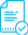 16 февраля – Президент Российской Федерации Владимир Путин посетил совместную производственную площадку промышленной группы «Конар» с АО «Транснефть Нефтяные Насосы» и АО «Русские Электрические Двигатели» в Челябинской области.16 февраля – Заместитель Министра энергетики Российской Федерации Павел Сниккарс посетил с рабочим визитом Новосибирскую область.19 февраля – Президент Российской Федерации Владимир Путин провел встречу с губернатором Севастополя Михаилом Развожаевым, в ходе которой обсудили выполнение программы газификации региона.20 февраля – Президент Российской Федерации Владимир Путин поручил Правительству Российской Федерации до 1 апреля 2024 года изучить возможность продления «дальневосточной надбавки» на мощность после 2028 года.20 февраля – Министр цифрового развития, связи и массовых коммуникаций Российской Федерации Максут Шадаев посетил ситуационно-аналитический центр ПАО «Россети Центр» в Воронеже.   КАДРЫ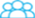 19 февраля – Губернатор Санкт-Петербурга Александр Беглов назначил вице-губернатором Санкт-Петербурга Сергея Кропачева. Он будет отвечать за решение вопросов энергетики и тарифного регулирования, непосредственно координировать и контролировать работу Комитета по тарифам и Комитета по энергетике и инженерному обеспечению.19 февраля – Заместителем Министра энергетики Омской области назначен Егор Гришаев, он будет курировать вопросы, связанные с тепло- и водоснабжением, энергетикой, газификацией и подготовкой к зиме.    МИРОВАЯ ПОВЕСТКА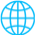 19 февраля – Заместитель Председателя Правительства – Министр промышленности и торговли Российской Федерации Денис Мантуров обсудил с руководством Республики Узбекистан вопросы торгово-экономического сотрудничества.20 февраля – Министр иностранных дел Российской Федерации Сергей Лавров обсудил с Министром иностранных дел Республики Венесуэла Иваном Хилем перспективы сотрудничества по нефтедобыче и разработке газовых месторождений.21 февраля – Президент Российской Федерации Владимир Путин обсудил с Президентом Казахстана Касым-Жомартом Токаевым сотрудничество двух стран по энергетическим вопросам.